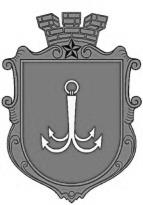                                           ОДЕСЬКА МІСЬКА РАДАПОСТІЙНА КОМІСІЯ З ПИТАНЬ ПЛАНУВАННЯ ЗАБУДОВИ ТЕРИТОРІЙ, МІСЬКОГО ДИЗАЙНУ, АРХІТЕКТУРИ ТА ОХОРОНИ КУЛЬТУРНОЇ СПАДЩИНИ ________________№_________________на №______________від______________ПОРЯДОК ДЕННИЙ19 липня 2023 року9:30 									307 каб.									Думська площа, 1Щодо розгляду зауважень Юридичного департаменту до проєктів рішень.пл. Думська, 1, м. Одеса, 65026, Україна